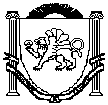 АДМИНИСТРАЦИЯЗуйского сельского поселенияБелогорского районаРеспублики КрымП О С Т А Н О В Л Е Н И ЕВ соответствии с Градостроительным кодексом Российской Федерации, Федеральным законом от 02.08.2019 № 267-ФЗ «О внесении изменений в отдельные законодательные акты Российской Федерации», руководствуясь Уставом муниципального образования Зуйское сельское поселение Белогорского района Республики Крым, Администрация Зуйского сельского поселения Белогорского района Республики Крым,п о с т а н о в л я е т:1. Утвердить порядок информирования граждан о порядке строительства объектов капитального строительства на земельных участках, предназначенных для ведения гражданами личного подсобного хозяйства, садоводства, огородничества, индивидуального гаражного или индивидуального жилищного строительства (прилагается).2. Определить ответственным за информирование населения о порядке строительства объектов капитального строительства на земельных участках, предназначенных для ведения гражданами личного подсобного хозяйства, садоводства, огородничества, индивидуального гаражного или индивидуального жилищного строительства, заведующего сектором по вопросам муниципального имущества, землеустройства и территориального планирования Администрации.3. Опубликовать настоящее постановление на «Портале Правительства Республики Крым» в информационно-телекоммуникационной сети «Интернет», (раздел муниципальные образования Белогорского района), обнародовать настоящее постановление путем размещения на информационном стенде в административном здании Зуйского сельского поселения.4. Контроль за исполнением настоящего постановления возложить на заместителя главы администрации Двоеглазова Дмитрия Александровича.СОГЛАСОВАНО:Ознакомлены:Менчик М.И.Ведущий специалист сектора по правовым (юридическим) вопросам, делопроизводству, контролю и обращениям гражданПриложение к постановлению Администрации Зуйского сельского поселения Белогорского района Республики Крым от 28 ноября 2019 года № 190Порядок информирования граждан о порядке строительства объектов капитального строительства на земельных участках, предназначенных для ведения гражданами личного подсобного хозяйства, садоводства, огородничества, индивидуального гаражного или индивидуального жилищного строительства1. Настоящий Порядок разработан в соответствии с частью 13 статьи 16 Федерального закона от 03.08.2018 года №340-ФЗ «О внесении изменений в Градостроительный кодекс Российской Федерации и отдельные законодательные акты Российской Федерации» и определяет последовательность действий администрации Зуйского сельского поселения Белогорского района Республики Крым (далее- Администрация) при информировании населения о порядке строительства объектов капитального строительства на земельных участках, предназначенных для ведения гражданами личного подсобного хозяйства, садоводства, огородничества, индивидуального гаражного или индивидуального жилищного строительства.2. К мероприятиям, направленным на информирование населения о порядке строительства объектов капитального строительства на земельных участках, предназначенных для ведения гражданами личного подсобного хозяйства, садоводства, огородничества, индивидуального гаражного или индивидуального жилищного строительства (далее - порядок строительства) относятся:- предоставление средствам массовой информации (далее - СМИ) сведений о порядке строительства;- размещение на официальном сайте Администрации в информационно-телекоммуникационной сети «Интернет» (далее - официальный сайт) информации о порядке строительства;- проведение встреч представителей Администрации с гражданами по разъяснению порядка строительства;- размещение на информационных стендах Администрации в здании Администрации, Многофункциональном центре информации о порядке строительства;- ответов на письменные обращения, направленные, в том числе по адресу электронной почты Администрации;- ответов на устные обращения, в том числе посредством консультирования по телефону или в ходе личного приема заинтересованных лиц специалистами Администрации и многофункционального центра.2.2. На информационных стендах Администрации, многофункционального центра, официальном сайте Администрации, многофункционального центра, может размещаться следующая информация:а) комментарии и извлечения из законодательных и иных нормативных правовых актов, содержащих нормы, регулирующие строительство и реконструкцию индивидуальных жилых домов и садовых домов;б) комментарии и разъяснений специалистов и экспертов по запросам граждан;в) ссылки на административные регламенты предоставления соответствующих муниципальных услуг;г) контактной информации органов местного самоуправления Зуйского сельского поселения, специалистов Администрации в сфере строительства объектов капитального строительства на земельных участках, предназначенных для ведения гражданами личного подсобного хозяйства, садоводства, огородничества, индивидуального гаражного или индивидуального жилищного строительства (месторасположение, график работы, номера телефонов, адреса официального сайта и электронной почты).2.3. Консультирование заинтересованных лиц осуществляется специалистами сектора по вопросам муниципального имущества, землеустройства и территориального планирования, и многофункционального центра в соответствии с установленным распределением должностных обязанностей:- в письменной форме на основании письменного обращения, в том числе по электронной почте;- в устной форме по телефонам для справок: +7 36559 2-61-34;- в устной форме в дни приема специалистов Администрации и многофункционального центра.2.4. Специалисты Администрации и многофункционального центра проводят консультации по следующим вопросам:а) об органе, уполномоченном на рассмотрение заявлений, уведомлений в целях строительства на земельных участках, предназначенных для ведения гражданами личного подсобного хозяйства, садоводства, огородничества, индивидуального гаражного или индивидуального жилищного строительства на территории муниципального образования Зуйское сельское поселение Белогорского района Республики Крым;б) о порядке обращения в уполномоченный орган в целях строительства объектов капитального строительства на земельных участках, предназначенных для ведения гражданами личного подсобного хозяйства, садоводства, огородничества, индивидуального гаражного или индивидуального жилищного строительства на территории муниципального образования Зуйское сельское поселение Белогорского района Республики Крым;в) о сроке рассмотрения заявлений о предоставлении муниципальных услуг, уведомлений в целях строительства, их форме и заполнению;г) о правовых основаниях осуществления строительства объектов капитального строительства на земельных участках, предназначенных для ведения гражданами личного подсобного хозяйства, садоводства, огородничества, индивидуального гаражного или индивидуального жилищного строительства на территории муниципального образования Зуйское сельское поселение Белогорского района Республики Крым;д) об исчерпывающем перечне документов, необходимых в соответствии с законодательными или иными нормативными правовыми актами для предоставления в уполномоченный орган в целях осуществления строительства объектов капитального строительства на земельных участках, предназначенных для ведения гражданами личного подсобного хозяйства, садоводства, огородничества, индивидуального гаражного или индивидуального жилищного строительства на территории муниципального образования Зуйское сельское поселение Белогорского района Республики Крым;е) об исчерпывающем перечне оснований для отказа в приеме документов, необходимых для предоставления муниципальных услуг, оснований для возврата документов заинтересованным лицам;ж) об исчерпывающем перечне оснований для отказа в предоставлении муниципальных услуг;3. Размещение информации в СМИ, на официальном сайте, на информационном стенде осуществляется в течение одного месяца со дня внесения изменений в законодательство, регулирующее порядок строительства объектов капитального строительства на земельных участках, предназначенных для ведения гражданами личного подсобного хозяйства, садоводства, огородничества, индивидуального гаражного или индивидуального жилищного строительстваВстречи с гражданами проводятся по мере необходимости на основании обращений граждан.5. Ответственные лица, указанные в пункте 2 настоящего постановления, для размещения информации на сайте Администрации готовят информацию, указанную в пункте 2 настоящего порядка, и направляют специалисту, ответственному за размещение информации на сайте Администрации.6. Специалист, ответственный за размещение информации на сайте Администрации, размещает предоставленную информацию лицом, указанным в пункте 2 настоящего постановления, на сайте Администрации в порядке, установленном регламентом администрации Зуйского сельского поселения Белогорского района Республики Крым.28 ноября 2019 годапгт. Зуя№190 Об утверждении Порядка информирования граждан о порядке строительства объектов капитального строительства на земельных участках, предназначенных для ведения гражданами личного подсобного хозяйства, садоводства, огородничества, индивидуального гаражного или индивидуального жилищного строительстваПредседатель Зуйского сельского совета-глава администрации Зуйского сельского поселенияА. А. ЛахинЗаведующий сектором по вопросам финансирования и бухгалтерского учетаМ.В. ДамаскинаЗаведующий сектором по правовым (юридическим) вопросам, делопроизводству, контролю и обращениям гражданМ.Р. МеметоваЗаместитель главы администрацииД.А. ДвоеглазовЗаведующий сектором по вопросам муниципального имущества, землеустройства и территориального планированияС.В. Кириленко